UK Parliamentary Boundary Changes – Lothian EastCurrent polling districts ELMN1A, ELMN1B and the majority of ELMN1C will move to Edinburgh East Burgh.  The following streets, within ELMN1C, will remain with Lothian East:St Annes Convent, 8 Windsor GardensAshgroveBeulahLinkfield CourtLinkfield Road – numbers 1-32Foresight Residential Ltd, Linkfield RoadVictoria Terrace, Linkfield RoadMillhill – 1 MillhillPinkie Road – numbers 40 and 42Windsor GardensWoodside GardensMore information on the 2023 Review of UK Parliament Constituencies can be found here.The shaded area shows the new boundary for Lothian East.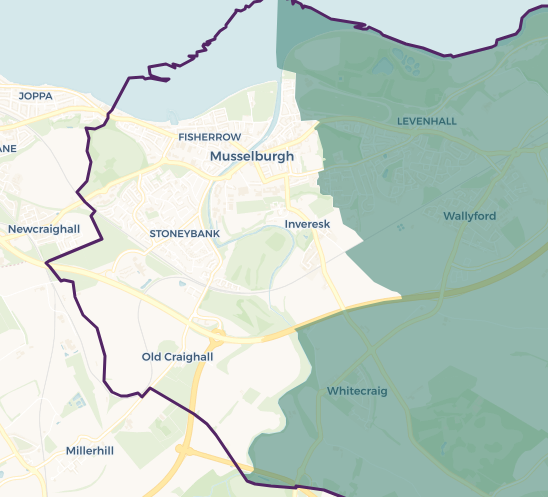 